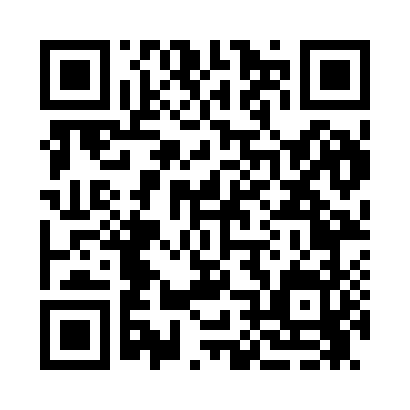 Prayer times for Abattis, Missouri, USAWed 1 May 2024 - Fri 31 May 2024High Latitude Method: Angle Based RulePrayer Calculation Method: Islamic Society of North AmericaAsar Calculation Method: ShafiPrayer times provided by https://www.salahtimes.comDateDayFajrSunriseDhuhrAsrMaghribIsha1Wed4:456:071:034:527:599:212Thu4:446:061:024:528:009:223Fri4:426:051:024:528:009:234Sat4:416:041:024:528:019:255Sun4:396:031:024:538:029:266Mon4:386:011:024:538:039:277Tue4:366:001:024:538:049:288Wed4:355:591:024:538:059:309Thu4:345:581:024:548:069:3110Fri4:325:571:024:548:079:3211Sat4:315:561:024:548:089:3412Sun4:305:551:024:548:099:3513Mon4:285:541:024:548:109:3614Tue4:275:541:024:558:119:3715Wed4:265:531:024:558:129:3916Thu4:255:521:024:558:139:4017Fri4:245:511:024:558:139:4118Sat4:235:501:024:568:149:4219Sun4:215:491:024:568:159:4320Mon4:205:491:024:568:169:4521Tue4:195:481:024:568:179:4622Wed4:185:471:024:568:189:4723Thu4:175:471:024:578:189:4824Fri4:165:461:024:578:199:4925Sat4:165:451:034:578:209:5026Sun4:155:451:034:578:219:5127Mon4:145:441:034:588:229:5228Tue4:135:441:034:588:229:5329Wed4:125:431:034:588:239:5430Thu4:125:431:034:588:249:5531Fri4:115:421:034:598:259:56